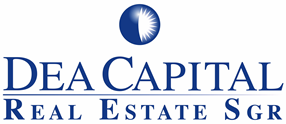 Comunicato stampaDeA Capital Real Estate acquista un portafoglio di 15 immobili da BNP Paribas REIM per €90 milioniRoma e Milano, 3 maggio 2022DeA Capital Real Estate SGR annuncia l’acquisizione in blocco di un portafoglio immobiliare dal fondo di investimento alternativo “Immobiliare Dinamico”, del valore complessivo di €90 milioni, gestito da BNP Paribas Real Estate Investment Management Italy SGR.Si tratta di un portafoglio immobiliare composto da 15 asset di cui 5 a destinazione d’uso uffici (GLA 35.000 mq) siti in Milano e Roma e 10 a destinazione retail (GLA 48.000 mq) siti nel nord Italia.Alla data del closing il portafoglio risulta locato all’ 86% a primari tenant. Nell’acquisizione, perfezionata per il tramite di un FIA immobiliare di recente costituzione (fondo di investimento immobiliare alternativo) gestito da DeA Capital Real Estate SGR e sottoscritto da CPI Property Group, Gabetti Property Solutions S.p.A. ha operato in qualità di advisor e di intermediario. DeA Capital Real Estate SGR S.p.A. è la società di Gestione del Risparmio, leader in Italia, specializzata in Fondi di Investimento Alternativi (FIA) Immobiliari, con una quota di mercato superiore al 22.5%. Gestisce € 11,6 miliardi di patrimonio attraverso 54 Fondi immobiliari e una SICAF, di cui 2 quotati nel segmento MIV di Borsa Italiana.DeA Capital Real Estate SGR S.p.A. è leader del mercato immobiliare italiano, con un patrimonio composto da oltre 750 immobili, il 70% dei quali collocati a Roma e Milano, e un importante portafoglio di Partner, costituito da circa 100 Investitori istituzionali italiani e internazionali.La SGR ha aderito, da gennaio 2019, al PRI, un’iniziativa delle Nazioni Unite nata nel 2006 per promuovere l’adozione dei principi ESG nella gestione di patrimoni. L’adesione ai valori ESG è conseguenza naturale del modello gestionale della società che valorizza investimenti, ambiente, impegno sociale e governance.Per ulteriori informazioni: Comunicazione e Ufficio Stampa DeA Capital S.p.A.Marco Scopigno, marco.scopigno@deacapital.com,Tel. +39 06 68163206 / 348 0173826Comunicazione e Stampa DeA Capital Real Estate SGR S.p.A.Beatrice Mori, beatrice.mori@deacapital.com